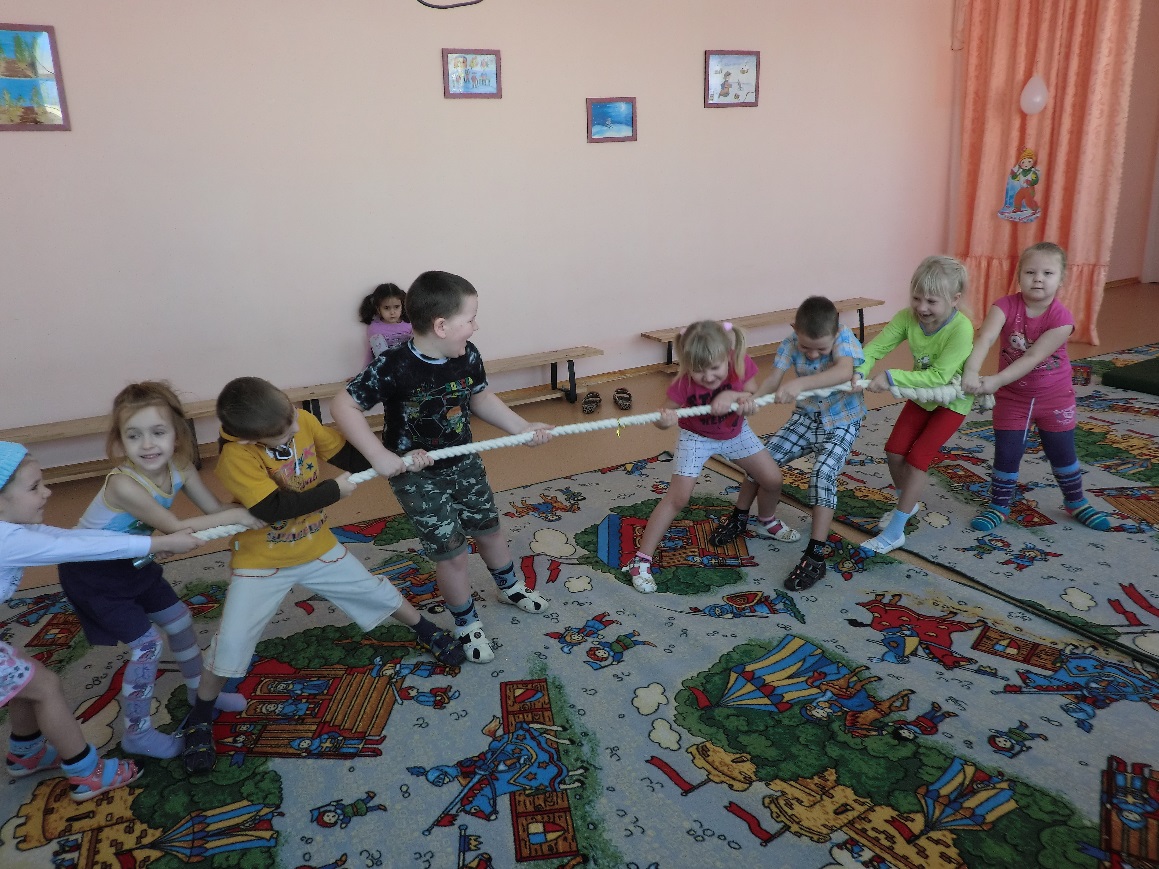 КОНСПЕКТ СПОРТИВНОГО РАЗВЛЕЧЕНИЯ ДЛЯ ДЕТЕЙ "Спортивные рекорды"Оздоровительные задачи: 
- пропагандировать здоровый образ жизни. 
Образовательные задачи: 
- совершенствование умения ориентироваться в пространстве; 
- развитие мелкой моторики; 
- совершенствование умения баскетбольного ведения мяча; 
- закрепление умения преодолевать препятствия в беге; 
- закрепление умения прокатывать большой мяч;
- совершенствовать умение подвигаться прыжками на двух ногах
Воспитательные задачи: 
- воспитание взаимовыручки, смелости; 
- приобщение детей к физической культуре и спорту.
Атрибуты: 
- большие мячи (2 шт)
- обручи (2 шт)
- мячи волейбольные (2 шт)
- конусы (4шт.); 
- эстафетная палочка (2шт)
Предварительная работа 
- подготовка афиши праздника;- подготовка дипломов и памятных сувениров для участников праздника;
- подготовка музыкального сопровождения для эстафет и размики.

Ход развлечения:

Ведущий:
Дорогие ребята! Сегодня мы собрались в этом зале, чтобы еще раз убедиться, какими мы выросли крепкими, здоровыми, сильными, ловкими.
Команды: «Облачко» и «Солнышко» 
Выстраиваются и приветствую друг друга.
1) Надо спортом заниматься
И привычку завести
Умываться, не бояться
Физкультурой заниматься
И здоровыми расти!!!

2) Стать чемпионом – все мы знаем – 
Задача сложная для всех
Соревноваться начинаем
И твердо верим в наш успех!!!

Ведущий:
Вот и встретились наши команды.
Пожелаем им успехов!
А сейчас проведем как и полагается перед эстафетами разминку.

Разминка «Буратино»

Командам приготовиться.

Ведущий: команда: на старт!

Соревнования
1. «Гонка обручей»
Участвуют две команды, строятся в две шеренги.
- надо продеть обруч через себя и передать другому. Кто быстрее закончит эстафету, тот победил.

2. Эстафета «Эстафетная палочка»
В обруче – эстафетная палочка. Добежать до флажка, взять и вернуться; передать эстафетную палочку другому. Другой бежит к обручу и кладет эстафетную палочку обратно и т.д.

3. «Пингвин с мячом». Передвижение с зажатым между колен мячом до конуса, обратно бегом.

4. «Большие мячи» - прокатывание большого мяча до конуса и обратно.

5. «Попади в обруч» - Прокатывание мяча в обруч с расстояния.

Подводится итог соревнований
Звучит марш, команды выстраиваются в зале
Ведущий подводит итоги.
Желаю, чтоб крепкими смелыми стали
И в космос далекий бесстрашно летали
Чтоб вами отчизна могла бы гордиться
Храбрости с детства надо учиться.

Ребята- желаем дальнейших успехов!

Пусть эти веселые старты запомнятся
Пусть все невзгоды пройдут стороной
Пусть все желания ваши исполнятся
А физкультура станет родной!


Награждение участников соревнований: вручение памятных сувениров и дипломов участникам соревнований.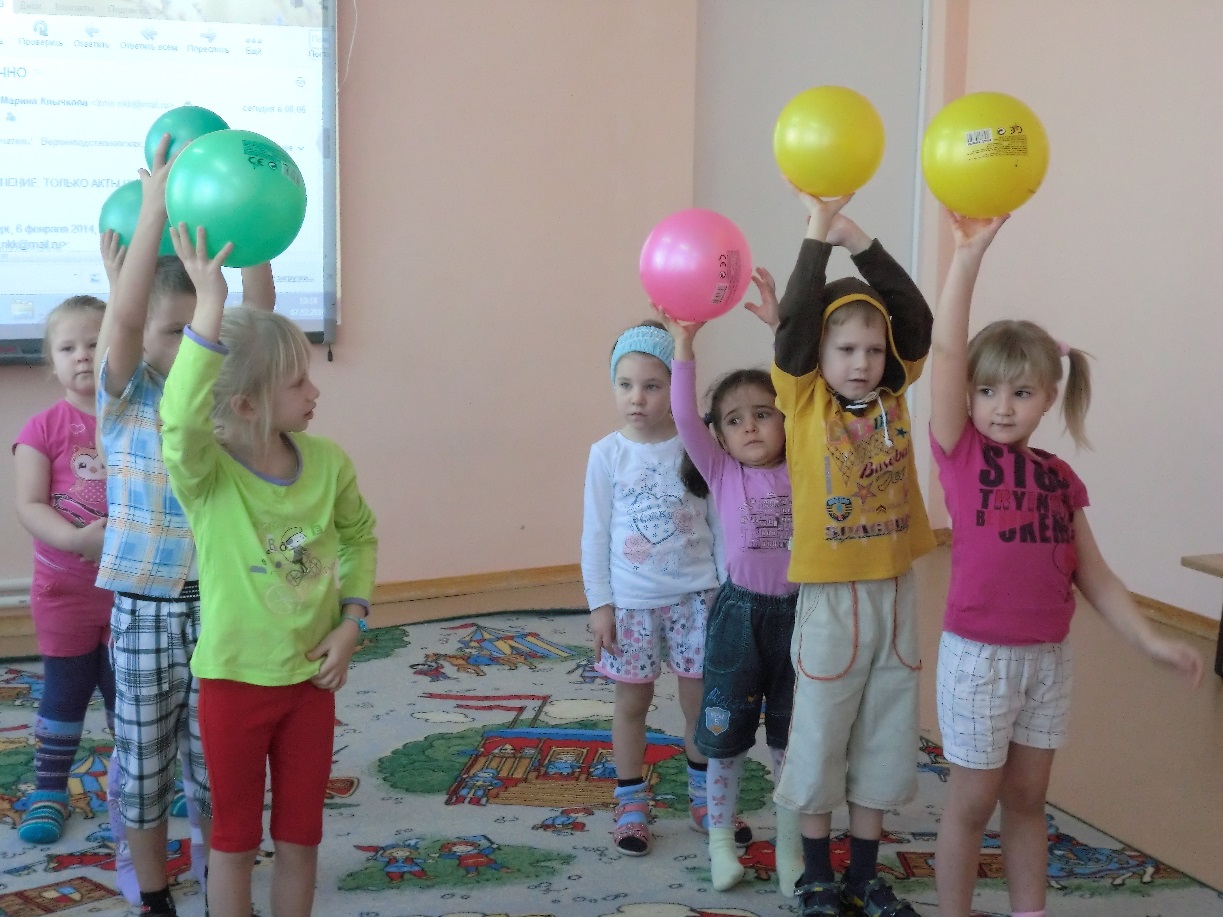 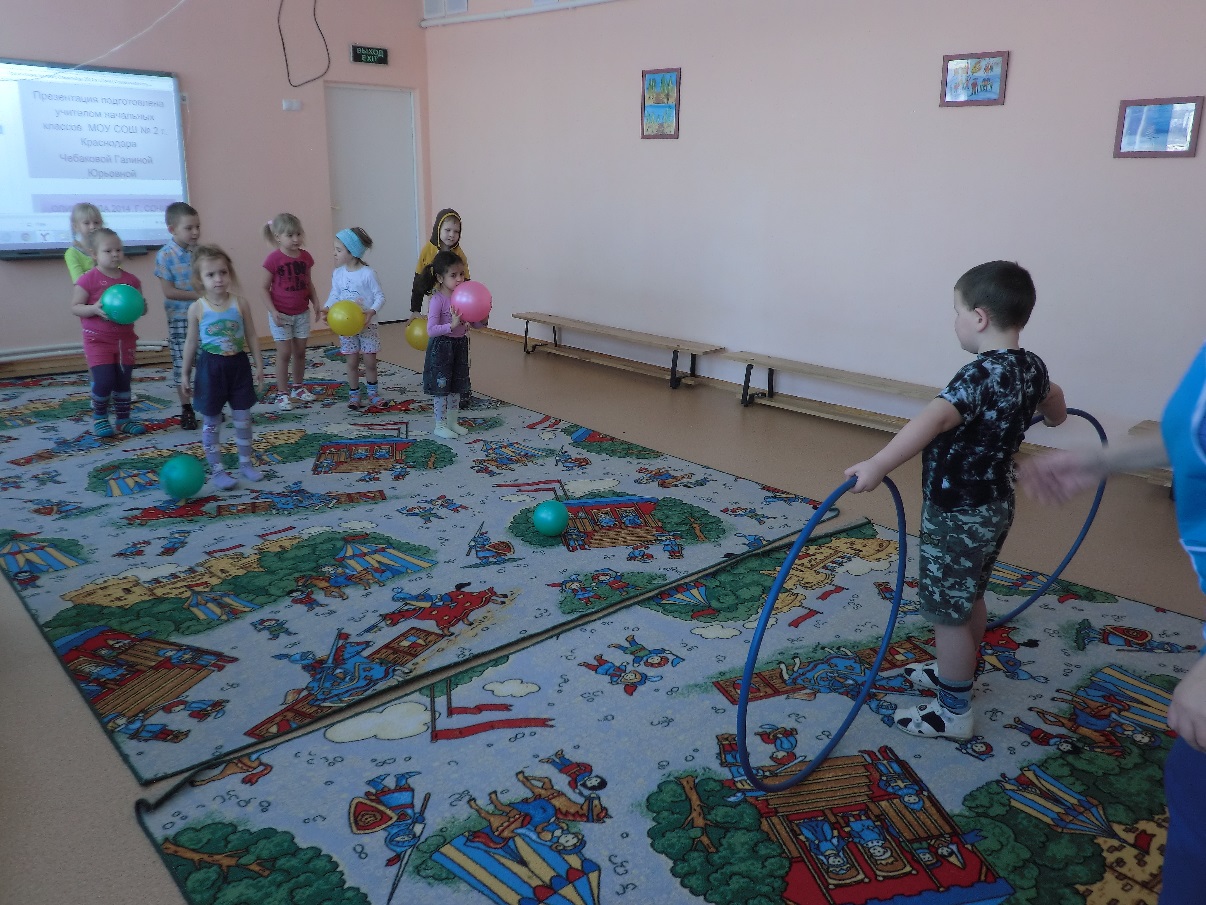 